Естествознание. Раздел долгосрочного планирования: 4 АРаздел долгосрочного планирования: 4 АРаздел долгосрочного планирования: 4 АРаздел долгосрочного планирования: 4 АРаздел долгосрочного планирования: 4 АШкола: Школа: Школа: Дата :12.09.2019 гДата :12.09.2019 гДата :12.09.2019 гДата :12.09.2019 гДата :12.09.2019 гФИО учителя:Жаманова А.БФИО учителя:Жаманова А.БФИО учителя:Жаманова А.Бкласс: 1класс: 1класс: 1класс: 1класс: 1Участвовали: Участвовали: Не участвовали:Тема урокаТема урокаТема урокаПочему мы стоим?Почему мы стоим?Сквозная темаСквозная темаСквозная темаМоя школаМоя школаРаздел, подразделРаздел, подразделРаздел, подразделЖивая природаЧеловекЖивая природаЧеловекЦели обучения, достигаемые на этом уроке   (Ссылка на учебный план)Цели обучения, достигаемые на этом уроке   (Ссылка на учебный план)Цели обучения, достигаемые на этом уроке   (Ссылка на учебный план)2.2.3.1 определять функции опорно-двигательной системы человека;2.1.2.5 проводить наблюдения согласно составленному плану и формулировать выводы;
2.2.3.1 определять функции опорно-двигательной системы человека;2.1.2.5 проводить наблюдения согласно составленному плану и формулировать выводы;
2.2.3.1 определять функции опорно-двигательной системы человека;2.1.2.5 проводить наблюдения согласно составленному плану и формулировать выводы;
2.2.3.1 определять функции опорно-двигательной системы человека;2.1.2.5 проводить наблюдения согласно составленному плану и формулировать выводы;
2.2.3.1 определять функции опорно-двигательной системы человека;2.1.2.5 проводить наблюдения согласно составленному плану и формулировать выводы;
Цель урокаЦель урокаЦель урокаК концу урока учащиеся смогут: Все провести наблюдения, определить и объяснитьфункции (защитная, опорная) опорно-двигательной системы  человека;Большинство соотнести части опорно-двигательной системы с их функцией.Некоторые оценить исформулировать выводызначения функций опорно-двигательной системы человека для его жизнедеятельности.К концу урока учащиеся смогут: Все провести наблюдения, определить и объяснитьфункции (защитная, опорная) опорно-двигательной системы  человека;Большинство соотнести части опорно-двигательной системы с их функцией.Некоторые оценить исформулировать выводызначения функций опорно-двигательной системы человека для его жизнедеятельности.К концу урока учащиеся смогут: Все провести наблюдения, определить и объяснитьфункции (защитная, опорная) опорно-двигательной системы  человека;Большинство соотнести части опорно-двигательной системы с их функцией.Некоторые оценить исформулировать выводызначения функций опорно-двигательной системы человека для его жизнедеятельности.К концу урока учащиеся смогут: Все провести наблюдения, определить и объяснитьфункции (защитная, опорная) опорно-двигательной системы  человека;Большинство соотнести части опорно-двигательной системы с их функцией.Некоторые оценить исформулировать выводызначения функций опорно-двигательной системы человека для его жизнедеятельности.К концу урока учащиеся смогут: Все провести наблюдения, определить и объяснитьфункции (защитная, опорная) опорно-двигательной системы  человека;Большинство соотнести части опорно-двигательной системы с их функцией.Некоторые оценить исформулировать выводызначения функций опорно-двигательной системы человека для его жизнедеятельности.Критерии оцениванияКритерии оцениванияКритерии оцениванияНазывает  части опорно-двигательной системы человекаОпределяет и объясняетфункции (защитная, опорная) опорно-двигательной системы  человека;Соотносит части опорно-двигательной системы с их функцией.Оценит значения функций опорно-двигательной системы человека для его жизнедеятельности.Называет  части опорно-двигательной системы человекаОпределяет и объясняетфункции (защитная, опорная) опорно-двигательной системы  человека;Соотносит части опорно-двигательной системы с их функцией.Оценит значения функций опорно-двигательной системы человека для его жизнедеятельности.Называет  части опорно-двигательной системы человекаОпределяет и объясняетфункции (защитная, опорная) опорно-двигательной системы  человека;Соотносит части опорно-двигательной системы с их функцией.Оценит значения функций опорно-двигательной системы человека для его жизнедеятельности.Называет  части опорно-двигательной системы человекаОпределяет и объясняетфункции (защитная, опорная) опорно-двигательной системы  человека;Соотносит части опорно-двигательной системы с их функцией.Оценит значения функций опорно-двигательной системы человека для его жизнедеятельности.Называет  части опорно-двигательной системы человекаОпределяет и объясняетфункции (защитная, опорная) опорно-двигательной системы  человека;Соотносит части опорно-двигательной системы с их функцией.Оценит значения функций опорно-двигательной системы человека для его жизнедеятельности.Языковые задачиЯзыковые задачиЯзыковые задачи1.Академический язык: скелет, опорно-двигательной системы человека, защитная, опорная2.Полиязычие: скелет -3. Диалог: Называет  части опорно-двигательной системы человекаОбъяснит значения функций опорно-двигательной системы человека для его жизнедеятельности.1.Академический язык: скелет, опорно-двигательной системы человека, защитная, опорная2.Полиязычие: скелет -3. Диалог: Называет  части опорно-двигательной системы человекаОбъяснит значения функций опорно-двигательной системы человека для его жизнедеятельности.1.Академический язык: скелет, опорно-двигательной системы человека, защитная, опорная2.Полиязычие: скелет -3. Диалог: Называет  части опорно-двигательной системы человекаОбъяснит значения функций опорно-двигательной системы человека для его жизнедеятельности.1.Академический язык: скелет, опорно-двигательной системы человека, защитная, опорная2.Полиязычие: скелет -3. Диалог: Называет  части опорно-двигательной системы человекаОбъяснит значения функций опорно-двигательной системы человека для его жизнедеятельности.1.Академический язык: скелет, опорно-двигательной системы человека, защитная, опорная2.Полиязычие: скелет -3. Диалог: Называет  части опорно-двигательной системы человекаОбъяснит значения функций опорно-двигательной системы человека для его жизнедеятельности.Воспитание ценностей  Воспитание ценностей  Воспитание ценностей  Формирование навыков сотрудничества.Формирование навыков сотрудничества.Формирование навыков сотрудничества.Формирование навыков сотрудничества.Формирование навыков сотрудничества.Межпредметная связьМежпредметная связьМежпредметная связьПознание мира, физическая культура, использование ИКТПознание мира, физическая культура, использование ИКТПознание мира, физическая культура, использование ИКТПознание мира, физическая культура, использование ИКТПознание мира, физическая культура, использование ИКТПредыдущие знанияПредыдущие знанияПредыдущие знанияОсновные части тела.Основные части тела.Основные части тела.Основные части тела.Основные части тела.Ход урокаХод урокаХод урокаХод урокаХод урокаХод урокаХод урокаХод урокаЗапланированные этапы урокаВиды упражнений, запланированных на урок:  Виды упражнений, запланированных на урок:  Виды упражнений, запланированных на урок:  Виды упражнений, запланированных на урок:  Виды упражнений, запланированных на урок:  Виды упражнений, запланированных на урок:  РесурсыНачало урокаМотивационный этап1.Приветствие.Здравствуйте ребята! Я очень рада видеть вас на уроке! 2.Деление на группы покарточкам с изображением человека в разных позициях. Объединяются с одинаковой картинкой на четыре группы.3.Групповое задание. Приём Пазл «Скелет».Представить пазлы из которых нужно собрать картинку. У учащихся 1, 3 группы изображение скелета человека, у учащихся 2, 4 группы изображение скелета  животного. -Ребята посмотрите  на картинки, что изображено?- Как  вы думаете, почему здесь изображен скелет животного?  (ответы детей)Правильно, потому что мы с вами на прошлых  уроках проходили животный мир.- Ребята,как вы думаете, чем мы будем заниматься на уроке?-Какие цели мы поставим перед собой сегодня на уроке?-Назвать части опорно-двигательной системы человека.- Определить функции опорно-двигательной системы человека.-Определите тему нашего исследования сегодня? (скелет)Ты узнаешь почему мы стоим, что такое скелет, для чего он нужен.1.Приветствие.Здравствуйте ребята! Я очень рада видеть вас на уроке! 2.Деление на группы покарточкам с изображением человека в разных позициях. Объединяются с одинаковой картинкой на четыре группы.3.Групповое задание. Приём Пазл «Скелет».Представить пазлы из которых нужно собрать картинку. У учащихся 1, 3 группы изображение скелета человека, у учащихся 2, 4 группы изображение скелета  животного. -Ребята посмотрите  на картинки, что изображено?- Как  вы думаете, почему здесь изображен скелет животного?  (ответы детей)Правильно, потому что мы с вами на прошлых  уроках проходили животный мир.- Ребята,как вы думаете, чем мы будем заниматься на уроке?-Какие цели мы поставим перед собой сегодня на уроке?-Назвать части опорно-двигательной системы человека.- Определить функции опорно-двигательной системы человека.-Определите тему нашего исследования сегодня? (скелет)Ты узнаешь почему мы стоим, что такое скелет, для чего он нужен.1.Приветствие.Здравствуйте ребята! Я очень рада видеть вас на уроке! 2.Деление на группы покарточкам с изображением человека в разных позициях. Объединяются с одинаковой картинкой на четыре группы.3.Групповое задание. Приём Пазл «Скелет».Представить пазлы из которых нужно собрать картинку. У учащихся 1, 3 группы изображение скелета человека, у учащихся 2, 4 группы изображение скелета  животного. -Ребята посмотрите  на картинки, что изображено?- Как  вы думаете, почему здесь изображен скелет животного?  (ответы детей)Правильно, потому что мы с вами на прошлых  уроках проходили животный мир.- Ребята,как вы думаете, чем мы будем заниматься на уроке?-Какие цели мы поставим перед собой сегодня на уроке?-Назвать части опорно-двигательной системы человека.- Определить функции опорно-двигательной системы человека.-Определите тему нашего исследования сегодня? (скелет)Ты узнаешь почему мы стоим, что такое скелет, для чего он нужен.1.Приветствие.Здравствуйте ребята! Я очень рада видеть вас на уроке! 2.Деление на группы покарточкам с изображением человека в разных позициях. Объединяются с одинаковой картинкой на четыре группы.3.Групповое задание. Приём Пазл «Скелет».Представить пазлы из которых нужно собрать картинку. У учащихся 1, 3 группы изображение скелета человека, у учащихся 2, 4 группы изображение скелета  животного. -Ребята посмотрите  на картинки, что изображено?- Как  вы думаете, почему здесь изображен скелет животного?  (ответы детей)Правильно, потому что мы с вами на прошлых  уроках проходили животный мир.- Ребята,как вы думаете, чем мы будем заниматься на уроке?-Какие цели мы поставим перед собой сегодня на уроке?-Назвать части опорно-двигательной системы человека.- Определить функции опорно-двигательной системы человека.-Определите тему нашего исследования сегодня? (скелет)Ты узнаешь почему мы стоим, что такое скелет, для чего он нужен.1.Приветствие.Здравствуйте ребята! Я очень рада видеть вас на уроке! 2.Деление на группы покарточкам с изображением человека в разных позициях. Объединяются с одинаковой картинкой на четыре группы.3.Групповое задание. Приём Пазл «Скелет».Представить пазлы из которых нужно собрать картинку. У учащихся 1, 3 группы изображение скелета человека, у учащихся 2, 4 группы изображение скелета  животного. -Ребята посмотрите  на картинки, что изображено?- Как  вы думаете, почему здесь изображен скелет животного?  (ответы детей)Правильно, потому что мы с вами на прошлых  уроках проходили животный мир.- Ребята,как вы думаете, чем мы будем заниматься на уроке?-Какие цели мы поставим перед собой сегодня на уроке?-Назвать части опорно-двигательной системы человека.- Определить функции опорно-двигательной системы человека.-Определите тему нашего исследования сегодня? (скелет)Ты узнаешь почему мы стоим, что такое скелет, для чего он нужен.1.Приветствие.Здравствуйте ребята! Я очень рада видеть вас на уроке! 2.Деление на группы покарточкам с изображением человека в разных позициях. Объединяются с одинаковой картинкой на четыре группы.3.Групповое задание. Приём Пазл «Скелет».Представить пазлы из которых нужно собрать картинку. У учащихся 1, 3 группы изображение скелета человека, у учащихся 2, 4 группы изображение скелета  животного. -Ребята посмотрите  на картинки, что изображено?- Как  вы думаете, почему здесь изображен скелет животного?  (ответы детей)Правильно, потому что мы с вами на прошлых  уроках проходили животный мир.- Ребята,как вы думаете, чем мы будем заниматься на уроке?-Какие цели мы поставим перед собой сегодня на уроке?-Назвать части опорно-двигательной системы человека.- Определить функции опорно-двигательной системы человека.-Определите тему нашего исследования сегодня? (скелет)Ты узнаешь почему мы стоим, что такое скелет, для чего он нужен.Карточки с изображением человека в разных позициях.Пазлы с изображением скелетов. (картинка из интернета)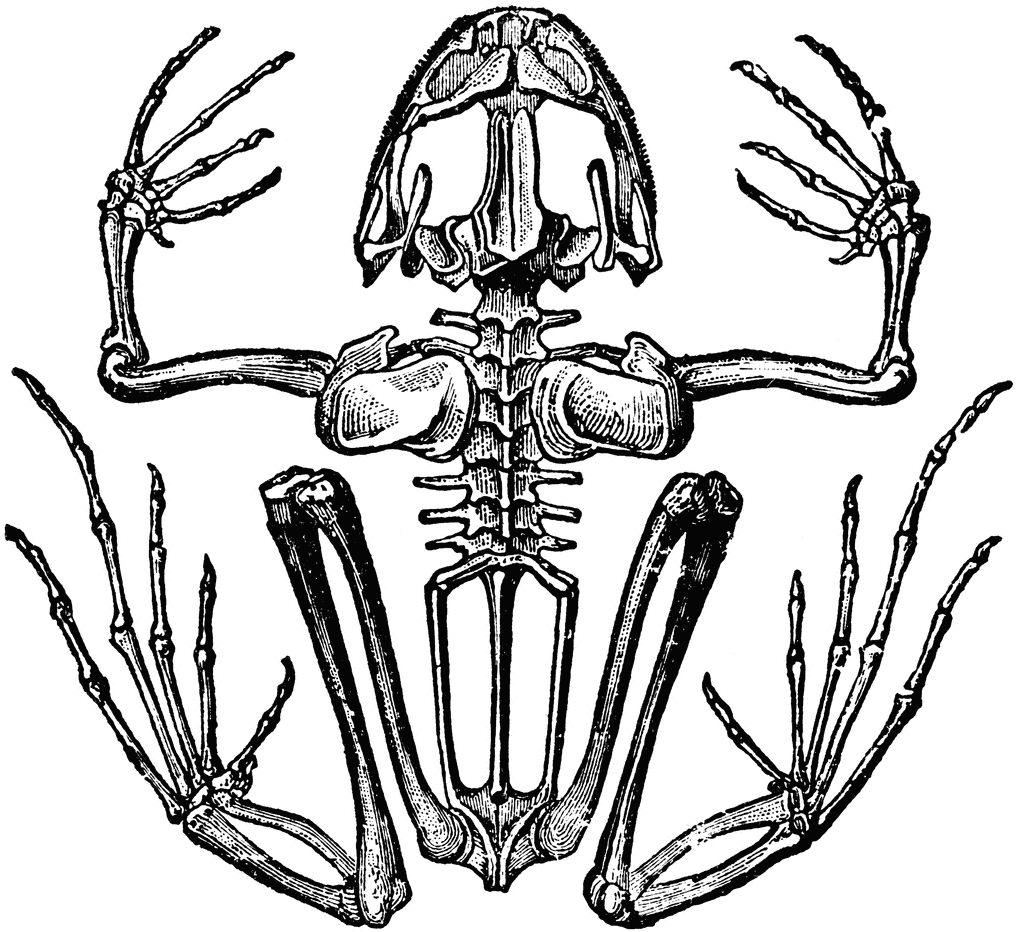 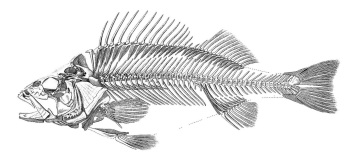 tr.pinterest.com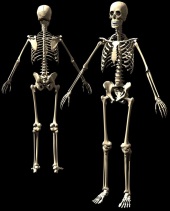 noga.asustav.ruСередина урока1.Фронтальная работа. Исследовательская работа.-Ребята, встаньте, легонько постучите пальцем по лбу: Что это?  (Череп)   -Теперь проведите рукой по спине.  -Ребята, что это?  (позвоночник)-Как вы думаете, какую функцию они выполняют? Они защищают головной и спинной мозг.-Дотянитесь до колен. Чем мы трогаем колени? Верхними конечностями. А внизу какие конечности находятся? Нижние конечности. -Дальше грудная клетка? -Какую функцию выполняет грудная клетка?Она защищает от повреждений сердце и легкие. Тазовая кость Ребра. (Ответы детей)-Ребята, кто-нибудь трогал настоящий скелет?– Я думаю, каждый из вас трогал настоящий скелет! Вспомните, что остаётся, когда вы съедаете варёную рыбу? (Косточки.)– Остаётся самый настоящий скелет.-Ребята, сделайте вывод, что же такое скелет? Вывод: Скелет -  это все кости человека или животного.)2.Динамическая пауза. Игра «  Перепутаны части скелета»Учитель называет части скелета и  показывает, но показывает  не верно, для того чтобы  учащиеся запутались. Тем временем учащиеся  называют, и показываютверно части скелета на себе.3.Работа в группах.Исследование. Приём «Подумай сам».ФО Вывод. Скелет – опора тела, его каркас.4.Работа в группе с текстом.Задание: Прочитайте текст и вставьте пропущенные слова.Дифференциация.1.Карточка – подсказкаДескрипторы:ФО: взаимопроверка в парах.Приём «Проверка по ключу»1.Фронтальная работа. Исследовательская работа.-Ребята, встаньте, легонько постучите пальцем по лбу: Что это?  (Череп)   -Теперь проведите рукой по спине.  -Ребята, что это?  (позвоночник)-Как вы думаете, какую функцию они выполняют? Они защищают головной и спинной мозг.-Дотянитесь до колен. Чем мы трогаем колени? Верхними конечностями. А внизу какие конечности находятся? Нижние конечности. -Дальше грудная клетка? -Какую функцию выполняет грудная клетка?Она защищает от повреждений сердце и легкие. Тазовая кость Ребра. (Ответы детей)-Ребята, кто-нибудь трогал настоящий скелет?– Я думаю, каждый из вас трогал настоящий скелет! Вспомните, что остаётся, когда вы съедаете варёную рыбу? (Косточки.)– Остаётся самый настоящий скелет.-Ребята, сделайте вывод, что же такое скелет? Вывод: Скелет -  это все кости человека или животного.)2.Динамическая пауза. Игра «  Перепутаны части скелета»Учитель называет части скелета и  показывает, но показывает  не верно, для того чтобы  учащиеся запутались. Тем временем учащиеся  называют, и показываютверно части скелета на себе.3.Работа в группах.Исследование. Приём «Подумай сам».ФО Вывод. Скелет – опора тела, его каркас.4.Работа в группе с текстом.Задание: Прочитайте текст и вставьте пропущенные слова.Дифференциация.1.Карточка – подсказкаДескрипторы:ФО: взаимопроверка в парах.Приём «Проверка по ключу»1.Фронтальная работа. Исследовательская работа.-Ребята, встаньте, легонько постучите пальцем по лбу: Что это?  (Череп)   -Теперь проведите рукой по спине.  -Ребята, что это?  (позвоночник)-Как вы думаете, какую функцию они выполняют? Они защищают головной и спинной мозг.-Дотянитесь до колен. Чем мы трогаем колени? Верхними конечностями. А внизу какие конечности находятся? Нижние конечности. -Дальше грудная клетка? -Какую функцию выполняет грудная клетка?Она защищает от повреждений сердце и легкие. Тазовая кость Ребра. (Ответы детей)-Ребята, кто-нибудь трогал настоящий скелет?– Я думаю, каждый из вас трогал настоящий скелет! Вспомните, что остаётся, когда вы съедаете варёную рыбу? (Косточки.)– Остаётся самый настоящий скелет.-Ребята, сделайте вывод, что же такое скелет? Вывод: Скелет -  это все кости человека или животного.)2.Динамическая пауза. Игра «  Перепутаны части скелета»Учитель называет части скелета и  показывает, но показывает  не верно, для того чтобы  учащиеся запутались. Тем временем учащиеся  называют, и показываютверно части скелета на себе.3.Работа в группах.Исследование. Приём «Подумай сам».ФО Вывод. Скелет – опора тела, его каркас.4.Работа в группе с текстом.Задание: Прочитайте текст и вставьте пропущенные слова.Дифференциация.1.Карточка – подсказкаДескрипторы:ФО: взаимопроверка в парах.Приём «Проверка по ключу»1.Фронтальная работа. Исследовательская работа.-Ребята, встаньте, легонько постучите пальцем по лбу: Что это?  (Череп)   -Теперь проведите рукой по спине.  -Ребята, что это?  (позвоночник)-Как вы думаете, какую функцию они выполняют? Они защищают головной и спинной мозг.-Дотянитесь до колен. Чем мы трогаем колени? Верхними конечностями. А внизу какие конечности находятся? Нижние конечности. -Дальше грудная клетка? -Какую функцию выполняет грудная клетка?Она защищает от повреждений сердце и легкие. Тазовая кость Ребра. (Ответы детей)-Ребята, кто-нибудь трогал настоящий скелет?– Я думаю, каждый из вас трогал настоящий скелет! Вспомните, что остаётся, когда вы съедаете варёную рыбу? (Косточки.)– Остаётся самый настоящий скелет.-Ребята, сделайте вывод, что же такое скелет? Вывод: Скелет -  это все кости человека или животного.)2.Динамическая пауза. Игра «  Перепутаны части скелета»Учитель называет части скелета и  показывает, но показывает  не верно, для того чтобы  учащиеся запутались. Тем временем учащиеся  называют, и показываютверно части скелета на себе.3.Работа в группах.Исследование. Приём «Подумай сам».ФО Вывод. Скелет – опора тела, его каркас.4.Работа в группе с текстом.Задание: Прочитайте текст и вставьте пропущенные слова.Дифференциация.1.Карточка – подсказкаДескрипторы:ФО: взаимопроверка в парах.Приём «Проверка по ключу»1.Фронтальная работа. Исследовательская работа.-Ребята, встаньте, легонько постучите пальцем по лбу: Что это?  (Череп)   -Теперь проведите рукой по спине.  -Ребята, что это?  (позвоночник)-Как вы думаете, какую функцию они выполняют? Они защищают головной и спинной мозг.-Дотянитесь до колен. Чем мы трогаем колени? Верхними конечностями. А внизу какие конечности находятся? Нижние конечности. -Дальше грудная клетка? -Какую функцию выполняет грудная клетка?Она защищает от повреждений сердце и легкие. Тазовая кость Ребра. (Ответы детей)-Ребята, кто-нибудь трогал настоящий скелет?– Я думаю, каждый из вас трогал настоящий скелет! Вспомните, что остаётся, когда вы съедаете варёную рыбу? (Косточки.)– Остаётся самый настоящий скелет.-Ребята, сделайте вывод, что же такое скелет? Вывод: Скелет -  это все кости человека или животного.)2.Динамическая пауза. Игра «  Перепутаны части скелета»Учитель называет части скелета и  показывает, но показывает  не верно, для того чтобы  учащиеся запутались. Тем временем учащиеся  называют, и показываютверно части скелета на себе.3.Работа в группах.Исследование. Приём «Подумай сам».ФО Вывод. Скелет – опора тела, его каркас.4.Работа в группе с текстом.Задание: Прочитайте текст и вставьте пропущенные слова.Дифференциация.1.Карточка – подсказкаДескрипторы:ФО: взаимопроверка в парах.Приём «Проверка по ключу»1.Фронтальная работа. Исследовательская работа.-Ребята, встаньте, легонько постучите пальцем по лбу: Что это?  (Череп)   -Теперь проведите рукой по спине.  -Ребята, что это?  (позвоночник)-Как вы думаете, какую функцию они выполняют? Они защищают головной и спинной мозг.-Дотянитесь до колен. Чем мы трогаем колени? Верхними конечностями. А внизу какие конечности находятся? Нижние конечности. -Дальше грудная клетка? -Какую функцию выполняет грудная клетка?Она защищает от повреждений сердце и легкие. Тазовая кость Ребра. (Ответы детей)-Ребята, кто-нибудь трогал настоящий скелет?– Я думаю, каждый из вас трогал настоящий скелет! Вспомните, что остаётся, когда вы съедаете варёную рыбу? (Косточки.)– Остаётся самый настоящий скелет.-Ребята, сделайте вывод, что же такое скелет? Вывод: Скелет -  это все кости человека или животного.)2.Динамическая пауза. Игра «  Перепутаны части скелета»Учитель называет части скелета и  показывает, но показывает  не верно, для того чтобы  учащиеся запутались. Тем временем учащиеся  называют, и показываютверно части скелета на себе.3.Работа в группах.Исследование. Приём «Подумай сам».ФО Вывод. Скелет – опора тела, его каркас.4.Работа в группе с текстом.Задание: Прочитайте текст и вставьте пропущенные слова.Дифференциация.1.Карточка – подсказкаДескрипторы:ФО: взаимопроверка в парах.Приём «Проверка по ключу»Конец урока1.Индивидуальная работа. Прием «ТЕСТ»1. Все кости человека называют…А) теломБ) скелетомВ) органами2. Благодаря чему руки и ноги могут выполнять разнообразные движения?А) костямБ) суставамВ) мышцам3. Какие функции выполняет скелет человека?А) защитнуюБ) опорнуюВ) опорную и защитную4. Какую функцию выполняет череп, позвоночник, грудная клетка?А) защитнуюБ) опорнуюВ) двигательную5. Подпишите части скелета человека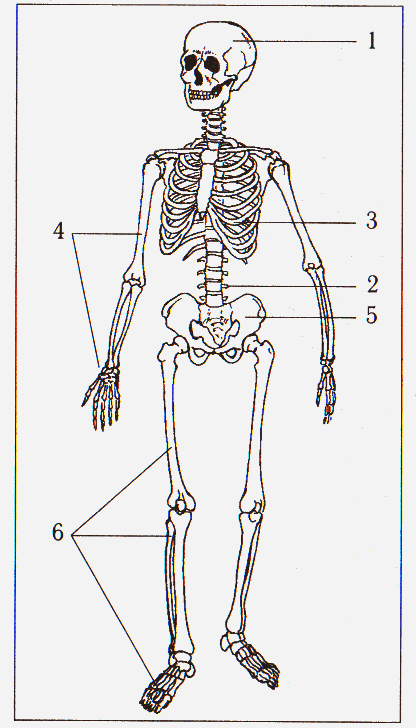 1.___________________________2.___________________________3.___________________________4.___________________________5.___________________________6.___________________________Дифференциация.Соедини  части  отделов  скелета  вединое   целое,   объяснив   функцию   каждогоотдела.   Например,   череп   –   защита   мозга.Дескрипторы.ФО: самопроверка. Приём «Проверка по ключу»3.Самооценка «Лестница успеха»1.Индивидуальная работа. Прием «ТЕСТ»1. Все кости человека называют…А) теломБ) скелетомВ) органами2. Благодаря чему руки и ноги могут выполнять разнообразные движения?А) костямБ) суставамВ) мышцам3. Какие функции выполняет скелет человека?А) защитнуюБ) опорнуюВ) опорную и защитную4. Какую функцию выполняет череп, позвоночник, грудная клетка?А) защитнуюБ) опорнуюВ) двигательную5. Подпишите части скелета человека1.___________________________2.___________________________3.___________________________4.___________________________5.___________________________6.___________________________Дифференциация.Соедини  части  отделов  скелета  вединое   целое,   объяснив   функцию   каждогоотдела.   Например,   череп   –   защита   мозга.Дескрипторы.ФО: самопроверка. Приём «Проверка по ключу»3.Самооценка «Лестница успеха»1.Индивидуальная работа. Прием «ТЕСТ»1. Все кости человека называют…А) теломБ) скелетомВ) органами2. Благодаря чему руки и ноги могут выполнять разнообразные движения?А) костямБ) суставамВ) мышцам3. Какие функции выполняет скелет человека?А) защитнуюБ) опорнуюВ) опорную и защитную4. Какую функцию выполняет череп, позвоночник, грудная клетка?А) защитнуюБ) опорнуюВ) двигательную5. Подпишите части скелета человека1.___________________________2.___________________________3.___________________________4.___________________________5.___________________________6.___________________________Дифференциация.Соедини  части  отделов  скелета  вединое   целое,   объяснив   функцию   каждогоотдела.   Например,   череп   –   защита   мозга.Дескрипторы.ФО: самопроверка. Приём «Проверка по ключу»3.Самооценка «Лестница успеха»1.Индивидуальная работа. Прием «ТЕСТ»1. Все кости человека называют…А) теломБ) скелетомВ) органами2. Благодаря чему руки и ноги могут выполнять разнообразные движения?А) костямБ) суставамВ) мышцам3. Какие функции выполняет скелет человека?А) защитнуюБ) опорнуюВ) опорную и защитную4. Какую функцию выполняет череп, позвоночник, грудная клетка?А) защитнуюБ) опорнуюВ) двигательную5. Подпишите части скелета человека1.___________________________2.___________________________3.___________________________4.___________________________5.___________________________6.___________________________Дифференциация.Соедини  части  отделов  скелета  вединое   целое,   объяснив   функцию   каждогоотдела.   Например,   череп   –   защита   мозга.Дескрипторы.ФО: самопроверка. Приём «Проверка по ключу»3.Самооценка «Лестница успеха»1.Индивидуальная работа. Прием «ТЕСТ»1. Все кости человека называют…А) теломБ) скелетомВ) органами2. Благодаря чему руки и ноги могут выполнять разнообразные движения?А) костямБ) суставамВ) мышцам3. Какие функции выполняет скелет человека?А) защитнуюБ) опорнуюВ) опорную и защитную4. Какую функцию выполняет череп, позвоночник, грудная клетка?А) защитнуюБ) опорнуюВ) двигательную5. Подпишите части скелета человека1.___________________________2.___________________________3.___________________________4.___________________________5.___________________________6.___________________________Дифференциация.Соедини  части  отделов  скелета  вединое   целое,   объяснив   функцию   каждогоотдела.   Например,   череп   –   защита   мозга.Дескрипторы.ФО: самопроверка. Приём «Проверка по ключу»3.Самооценка «Лестница успеха»1.Индивидуальная работа. Прием «ТЕСТ»1. Все кости человека называют…А) теломБ) скелетомВ) органами2. Благодаря чему руки и ноги могут выполнять разнообразные движения?А) костямБ) суставамВ) мышцам3. Какие функции выполняет скелет человека?А) защитнуюБ) опорнуюВ) опорную и защитную4. Какую функцию выполняет череп, позвоночник, грудная клетка?А) защитнуюБ) опорнуюВ) двигательную5. Подпишите части скелета человека1.___________________________2.___________________________3.___________________________4.___________________________5.___________________________6.___________________________Дифференциация.Соедини  части  отделов  скелета  вединое   целое,   объяснив   функцию   каждогоотдела.   Например,   череп   –   защита   мозга.Дескрипторы.ФО: самопроверка. Приём «Проверка по ключу»3.Самооценка «Лестница успеха»https://infourok.ru/test-po-estestvoznaniyu-klass-skelet-cheloveka-2411707.htmlДифференциация Дифференциация Дифференциация Дифференциация ОцениваниеОцениваниеОхрана здоровья и соблюдение техники безопасности  
Охрана здоровья и соблюдение техники безопасности  
1. Карточка – подсказка2.  Соедини  части  отделов  скелета  в единое   целое, объяснив   функцию   каждого отдела. Например,   череп   защита   мозга.1. Карточка – подсказка2.  Соедини  части  отделов  скелета  в единое   целое, объяснив   функцию   каждого отдела. Например,   череп   защита   мозга.1. Карточка – подсказка2.  Соедини  части  отделов  скелета  в единое   целое, объяснив   функцию   каждого отдела. Например,   череп   защита   мозга.1. Карточка – подсказка2.  Соедини  части  отделов  скелета  в единое   целое, объяснив   функцию   каждого отдела. Например,   череп   защита   мозга.1.ФО:Вывод. Скелет – опора тела, его каркас.2. ФО: взаимопроверка в парах.Приём «Проверка по ключу»3.ФО: самопроверка. Приём «Проверка по ключу»1.ФО:Вывод. Скелет – опора тела, его каркас.2. ФО: взаимопроверка в парах.Приём «Проверка по ключу»3.ФО: самопроверка. Приём «Проверка по ключу»Динамическая пауза. Игра «Перепутаны части скелета»Учитель называет части скелета и  показывает, но показывает  не верно, для того чтобы  учащиеся запутались. Тем временем учащиеся  называют, и показывают верно части скелета на себе.Динамическая пауза. Игра «Перепутаны части скелета»Учитель называет части скелета и  показывает, но показывает  не верно, для того чтобы  учащиеся запутались. Тем временем учащиеся  называют, и показывают верно части скелета на себе.Рефлексия по уроку Была ли реальной и доступной цель урока или учебные цели?Все ли учащиесядостигли цели обучения? Если ученики еще не достигли цели, как вы думаете, почему? Правильно проводилась дифференциация на уроке?  Эффективно ли использовали вы время во время этапов урока? Были ли отклонения от плана урока, и почему?Рефлексия по уроку Была ли реальной и доступной цель урока или учебные цели?Все ли учащиесядостигли цели обучения? Если ученики еще не достигли цели, как вы думаете, почему? Правильно проводилась дифференциация на уроке?  Эффективно ли использовали вы время во время этапов урока? Были ли отклонения от плана урока, и почему?Используйте данный раздел урока для рефлексии. Ответьте на вопросы, которые имеют важное значение в этом столбце.Используйте данный раздел урока для рефлексии. Ответьте на вопросы, которые имеют важное значение в этом столбце.Используйте данный раздел урока для рефлексии. Ответьте на вопросы, которые имеют важное значение в этом столбце.Используйте данный раздел урока для рефлексии. Ответьте на вопросы, которые имеют важное значение в этом столбце.Используйте данный раздел урока для рефлексии. Ответьте на вопросы, которые имеют важное значение в этом столбце.Используйте данный раздел урока для рефлексии. Ответьте на вопросы, которые имеют важное значение в этом столбце.Рефлексия по уроку Была ли реальной и доступной цель урока или учебные цели?Все ли учащиесядостигли цели обучения? Если ученики еще не достигли цели, как вы думаете, почему? Правильно проводилась дифференциация на уроке?  Эффективно ли использовали вы время во время этапов урока? Были ли отклонения от плана урока, и почему?Рефлексия по уроку Была ли реальной и доступной цель урока или учебные цели?Все ли учащиесядостигли цели обучения? Если ученики еще не достигли цели, как вы думаете, почему? Правильно проводилась дифференциация на уроке?  Эффективно ли использовали вы время во время этапов урока? Были ли отклонения от плана урока, и почему?Итоговая оценкаКакие две вещи прошли действительно хорошо (принимайте в расчет, как преподавание, так и учение)?1:2:Какие две вещи могли бы улучшить Ваш урок (принимайте в расчет, как преподавание, так и учение)?1: 2:Что нового я узнал из этого урока о своем классе или об отдельных учениках, что я мог бы использовать при планировании следующего урока?Итоговая оценкаКакие две вещи прошли действительно хорошо (принимайте в расчет, как преподавание, так и учение)?1:2:Какие две вещи могли бы улучшить Ваш урок (принимайте в расчет, как преподавание, так и учение)?1: 2:Что нового я узнал из этого урока о своем классе или об отдельных учениках, что я мог бы использовать при планировании следующего урока?Итоговая оценкаКакие две вещи прошли действительно хорошо (принимайте в расчет, как преподавание, так и учение)?1:2:Какие две вещи могли бы улучшить Ваш урок (принимайте в расчет, как преподавание, так и учение)?1: 2:Что нового я узнал из этого урока о своем классе или об отдельных учениках, что я мог бы использовать при планировании следующего урока?Итоговая оценкаКакие две вещи прошли действительно хорошо (принимайте в расчет, как преподавание, так и учение)?1:2:Какие две вещи могли бы улучшить Ваш урок (принимайте в расчет, как преподавание, так и учение)?1: 2:Что нового я узнал из этого урока о своем классе или об отдельных учениках, что я мог бы использовать при планировании следующего урока?Итоговая оценкаКакие две вещи прошли действительно хорошо (принимайте в расчет, как преподавание, так и учение)?1:2:Какие две вещи могли бы улучшить Ваш урок (принимайте в расчет, как преподавание, так и учение)?1: 2:Что нового я узнал из этого урока о своем классе или об отдельных учениках, что я мог бы использовать при планировании следующего урока?Итоговая оценкаКакие две вещи прошли действительно хорошо (принимайте в расчет, как преподавание, так и учение)?1:2:Какие две вещи могли бы улучшить Ваш урок (принимайте в расчет, как преподавание, так и учение)?1: 2:Что нового я узнал из этого урока о своем классе или об отдельных учениках, что я мог бы использовать при планировании следующего урока?Итоговая оценкаКакие две вещи прошли действительно хорошо (принимайте в расчет, как преподавание, так и учение)?1:2:Какие две вещи могли бы улучшить Ваш урок (принимайте в расчет, как преподавание, так и учение)?1: 2:Что нового я узнал из этого урока о своем классе или об отдельных учениках, что я мог бы использовать при планировании следующего урока?Итоговая оценкаКакие две вещи прошли действительно хорошо (принимайте в расчет, как преподавание, так и учение)?1:2:Какие две вещи могли бы улучшить Ваш урок (принимайте в расчет, как преподавание, так и учение)?1: 2:Что нового я узнал из этого урока о своем классе или об отдельных учениках, что я мог бы использовать при планировании следующего урока?